                                             תאריך עדכון: ‏01/05/18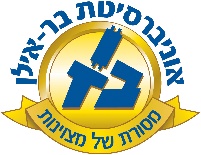 שם ומספר הקורס:  יסודות הבוטניקה16-250-01+02סוג הקורס: הרצאה + מעבדהשנת לימודים: תש"פ                    סמסטר:    א'             היקף שעות: 2 ש"ש  אתר הקורס באינטרנט:           א. מטרות הקורס (מטרות על / מטרות ספציפיות):הקורס יעסוק בנושאים בסיסיים בהכרת הצמח, איבריו, ותפקידם. הקורס כולל הרצאה פרונטאלית ומעבדה. המעבדה הדו-שבועית היא חובה ומהווה חלק בלתי נפרד מהקורס.ב. תוכן הקורס: (רציונל, נושאים)מקומם של הצמחים בעולם החי; חשיבות הצמחים כיצרנים במערכת האקולוגית תהליך הפוטוסינטיזה: עולם הצומח צמחים ירודים וצמחים עלאיים; כיווני התפתחות בצמחים; צמחי הזרע: מורפולוגיה פונקציונלית של איברים: השורש - מבנהו עקרונות קליטת המים ע"י הצמח, הגבעול - מבנהו ותפקידו התאמת המבנה לתפקיד הפיוניות ותפקודם. טרנספירציה וגורמים סביבתיים המשפיעים עליה: גילגולי איברים וגטטיביים בצמחים: בצל פקעת, קנה שורש שלוחות; רביה בצמחים; רביה וגטטיבית, אברי הרביה המינית; הפרח, האבקה, הפריה, יצירת פירות וזרעים; תפוצת פירות וזרעים; נביטה.    מהלך השיעורים: הרצאה פרונטאלית + מעבדה. כמפורט בתוכנית ההוראה – לכל הרצאה תינתן מעבדה שבה נטפל בקבוצה הטקסונומית עליה למדנו.    תכנית הוראה מפורטת לכל השיעורים: (רשימה או טבלה כדוגמת המצ"ב) ג. חובות הקורס:     דרישות קדם: אין חובות / דרישות / מטלות: מרכיבי הציון הסופי (ציון מספרי / ציון עובר):השתתפות במעבדות - 10% בחינה - 90%ד. ביבליוגרפיה: (חובה/רשות)     ספרי הלימוד (textbooks) וספרי עזר נוספים:* חובה, # מומלץ* פולק, ג. תשנ"ב. קורס צומח וצמחים. האוניברסיטה הפתוחה. * אלון, ע. (עורך). 1990-1982. החי והצומח של ארץ ישראל. משרד הביטחון ההוצאה לאור, החברה להגנת הטבע. כרכים 12-8. # זהרי, מ. תשמ"ב. כל עולם הצמחים. הוצאת עם עובד. # Raven, P.H., Evert, R.F. & S.E. Eichhorn, 2005. Biology of Plants 7th ed. W. H. Freeman & Co. Publishers.# פאהן, א. 1993. אנטומיה של הצמח. הוצאת הקיבוץ המאוחד.# קולר, ד. תשס"ג. מדריך אנציקלופדי למדעי הצמח. הוצאת שוקן.# בולד, ה. צ'. 1983. ממלכת הצמחים. הוצאת יחדיו.# ברטוב, ח. ש. 1986. בוטניקה כללית. הוצאת המחבר. חומר מחייב למבחנים: פולק, ג. תשנ"ב. קורס צומח וצמחים. האוניברסיטה הפתוחה. אלון, ע. (עורך). 1990-1982. החי והצומח של ארץ ישראל. משרד הביטחון ההוצאה לאור, החברה להגנת הטבע. כרכים 12-8.מס' השיעורנושא השיעורקריאה נדרשת הערות1הקדמה ומבואות2מיונם של עולם הצמחיםבולד עמ' 1-113רבייה בעולם הצומח וסקירת התפתחות וגטטיבית וגנרטיבית של צמחים ירודים - אצותאחידות עמ' 283-2854סקירת התפתחות וגטטיבית וגנרטיבית של צמחים ירודים – פטריות וחזזיות בנימיני, פטריות הכובע בישראל, עמ' 31-32.אחידור, עמ' 262 5סקירת התפתחות וגטטיבית וגנרטיבית של צמחים ירודים – טחבניים ושרכניים החי והצומח 9 טחבים ושרכים זהרי, כל עולם הצמחים  עמ' 19-22 בנושא: "חילוף הדורות בעולם הצמחים".טבע וארץ ל"ג: 4 1991, אבינעם דנין: "צבעי חומות ירושלים והמנורה בשער טיטוס" עמ' 22-246צמחי זרע – זרע, נבט ושורשצומח וצמחים יחידה 7 השורש 5-337צמחי זרע – גבעולצומח וצמחים יחידה 8 הנצר 11-41, הגבעול עמ 42-568צמחי זרע – עלה 9צמחי זרע – פרחכל עולם הצמחים עמ' 236-250.10צמחי זרע – האבקה והפריה גלילי, "האבקה עצמית והאבקה זרה בפרחים", טבע וארץ, ה, 1983 עמ' 250-263. חיי המין של הצמחים, אלק בריסטאו, ירושלים 1981, הוצאת כתר11צמחי זרע – הפרי בן יהושע, תהליך הבשלת הפרות, מדע יט 3-4 1974-1975צומח וצמחים, יחידה 9.7, עמ' 54-60.12צמחי זרע – הזרע ברש עמ' 172-176